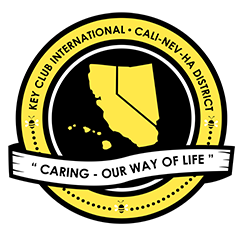 SUBMISSION OVERVIEWSUBMISSION DEADLINESaturday, January 25th, 2020 by 11:59PM PST/HSTE-MAIL SUBMISSIONS TO:cnh.kccontests@gmail.comSubject:	Treasurer ContestBody Text:  State your full name (First, Last), Region (R##), Division (D##), Club full name and number (H#####)CC:	Copy yourself and AdvisorThe Treasurer contest is a District contest. Eligible applicants must complete the application, as explained in the guidelines, and submit it to the CNH Contest Archive for judging. At District Convention 2020 distinguished contest winners will be announced.Read the Treasurer Contest guidelines.Fill out the “Officer Checklist” if you plan to apply for this award.When applying, you must develop an E-Portfolio that consists of a Cover Page, Officer Checklist, Nomination Form, & Supporting Documentation.E-mail the “Officer Checklist” and E-Portfolio to the CNH Contest Archive (cnh.kccontests@gmail.com). Submissions must be received by Saturday, January 25th, 2020 by 11:59PM PST/HST.TREASURER CONTEST GUIDELINES RULES GOVERNING THE CNH KEY CLUB TREASURER AWARDThe CNH Key Club Treasurer award shall provide recognition to treasurers who have provided commendable service to others.The CNH Key Club Treasurer Award is given to an outstanding, dues-paid, Key Club Treasurer with a minimum of fifty (50) service hours who has done an outstanding job in serving their home, school, and community.E-SIGNATURES: This application requires electronic signatures (E-Signatures) by the applicant and Faculty or Kiwanis Advisor. E-Signatures for this application are defined as names and contact information provided into the form. E-Signatures display that the individuals listed have approved the application and supporting documentation. These individuals may be contacted for further verification. Please do not use digital signatures or actual signatures. Please type the name of the individual who approves in the appropriate locations for signatures.E-PORTFOLIO: The final submission for this contest includes an E-Portfolio. An E-Portfolio for this application is defined as one collective portfolio presenting the best pieces of documentation. This E-Portfolio should be a single PDF that includes all merged information.SMALL FILE SIZES: Application submissions should have a small file size. It may not exceed 10 MB in size. The following are tips to maintaining this:Include only the best samples of documentationCompress all photos and files before useCompress the final fileThe decisions of judging are final. No changes or revaluation will take places after the judges and the Member Recognition Chair have certified the results.OUTSTANDING or DISTINGUISHED officer awards: Requires the completion and submission of the E-Portfolio, which must include the completed Checklist. At this level, the applicant must have completed all of the required tasks listed on the checklist for outstanding recognition. Level of recognition will be determined by judging results.The requirements of this E-Portfolio are explained below.The entire submission needs to be presented in one E-Portfolio.It may not exceed 10MB.It may not exceed 54 pages total.Save as a PDF. Label the file: Treasurer_LastNameFirstNameAll required items for the E-Portfolio are listed on Page 2.DUES-PAID: In order to be eligible to apply for this contest, you must be a dues-paid member by December 1st. CNH District Member Recognition CommitteeQuestions, Comments, Concerns?Queenie Lam | Member Recognition Chair | cnhkc.mr@gmail.comCover Page Page Limit: 1 	Personal Creation, No Form ProvidedName of NomineePosition and TermHome Club, Division, and RegionPicture of ApplicantNomination Form Page Limit: 2 | (5 pts max)Name of NominatorTable of ContentsStatement of Nomination | Word Limit: 1,000Divider Page Limit: 8 | (5 pts max)A one-page divider is required for each section. It should contain the following information: Section Title with a personal reflection Personal Reflection: addresses personal growth,accomplishments, explanation of section, list of evidence not included, or other details that may assist judges in determining scoring.Letter(s) of Recommendation Page Limit: 3 | (10 pts max)These are used as testimonies to support your overallE-Portfolio. Letters will portray the efforts you set forth to serving as a club treasurer, as well as the growth you demonstrated in the immediate past district administrative year.Treasurer Checklist Page Limit: 1 | (10 pts max)The checklist must be completed as thoroughly as possible with all the necessary E-Signatures and contact information.Proof of Attendance Page Limit: 3 | (10 pts max)This form displays what projects you’ve attended, howmany hours you have served throughout the year, and at what level you served.Make sure that this form is certified by the President, Secretary, or Advisor.Financial Records Page Limit: 10 | (15 pts max)As Treasurer, you work collectively with the club board in overseeing the success of your club. You should be setting goals at the beginning of the year and following through in achieving these goals. This section must focus on showcasing a minimum of three budgets, dues collections, and other financial reports that the Treasurer has completed. 	Fundraisers Page Limit: 10 As the coordinator for club fundraisers, the treasurerprovides members with the opportunity to raise funds so that they’ll have the chance to participate in costly club-related events and activities. The treasurer is also responsible for educating the members on philanthropy opportunities associated with our organization.Please be sure to include the fundraiser name, date, and a summation of the purpose, event, budget, funds raised, effectiveness, and/or other information for each fundraiser showcased in the report.In addition, include a minimum of three examples where you helped plan and run fundraisers. Kiwanis Relations Page Limit: 5 | (10 pts max)Key Club International is sponsored by Kiwanis International. This section must focus on how you as Treasurer, have interacted with your sponsoring Kiwanis Club and Kiwanis family members.	Communication Page Limit: 5This section must focus on your communication with the members, with your club, division, district, and advisors. Sample e-mails, letters, and so forth may be utilized.Miscellaneous Page Limit: 5 | (10 pts max)Graphic Standards | (10 pts)File Size | (5 pts)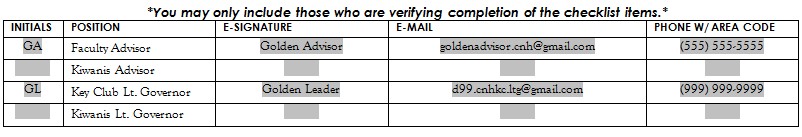 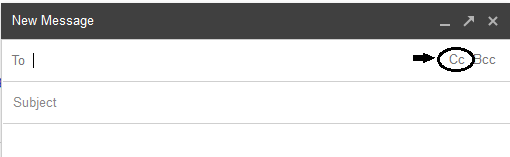 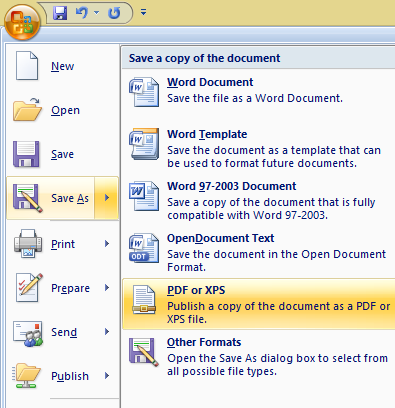 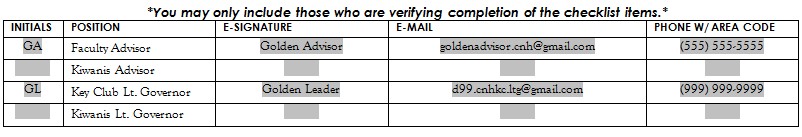 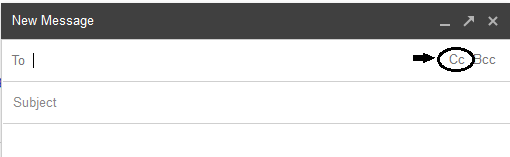 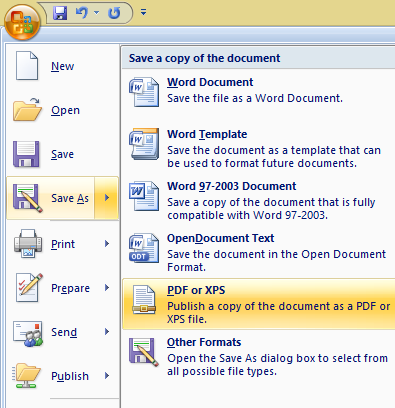 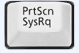 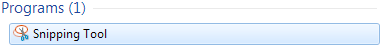 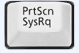 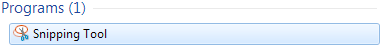 TREASURER CHECKLIST and ENTRY FORMThis checklist must be completed in order for you to be recognized as Outstanding, or Distinguished. You will need at least two individuals to verify that you have completed the items on the checklist. These individuals must place their initials or provide you with permission to place their initials in the appropriate column. Officers do not have to check off everything on the checklist to be eligible to apply. Under the attendance portion, officers will receive total points for at least 4 of 6 items. NOMINEE INFORMATION  Nominee Name:                                                                     Key Club:                                                                 Club #:                                    District: California-Nevada-Hawaii     Division:                         Region:                   CHECKLISTCERTIFICATION OF ORIGINALITYThis certifies that we, the undersigned, verify the completion of the aforementioned requirements by the individual named on this application. All appropriate criteria have been identified on this form.Identified requirements must be met in order to be eligible for this recognition.  It is also understood that the decisions of the judges are final and no changes, alteration, or re-judging will take place after the judges and the Member Recognition Chair have certified the results.  NOTE: All names, initials, and contact information are ONLY required if used as verification. REMEMBER: There must be at least 2 out of 4 people verifying task completion. Signatures from the school representative and the Kiwanis club representative may not be by the same person.*You may only include those who are verifying completion of the checklist items.*NOMINEE INFORMATIONNominee Name:                                                                           Nominated By:                                                      Key Club:                                                                 Club #:                                   District: California-Nevada-Hawaii     Division:                         Region:                   TABLE OF CONTENTSComplete the Table of Contents by listing the different focus areas in each application item and by adding the page number for which the listed sections begin. This should also help you place the items in the correct order.STATEMENT OF NOMINATIONMay be completed on this page, and/or on 1 additional page.  Why should this Treasurer be recognized? Word Limit: 1,000  Nominee Name:                                                                             Key Club:                                                                 Club #:                                   District: California-Nevada-Hawaii     Division:                         Region:                   CERTIFICATIONThe E-Signer has to be your club President, Secretary, or Faculty/Kiwanis Advisor.  Presidents and Secretaries may not sign-off on their own form.E-Signature:                                                                            E-Signer’s E-mail:                                              E-Signer’s Position:                                                                     E-Signer’s Phone Number: 	________ATTENDANCETotal Service HoursINITIALSITEMS AND REQUIREMENTSClub StandardsClub StandardsMembership: Paid club membership dues by December 1Service: Provided a minimum of 50 service hours as per Key Club International Constitution & By-LawsClub Status: Home Club is in good standing and has paid duesWork AccomplishmentsWork AccomplishmentsClub Dues: In accordance with school policy, collected dues, submitted dues and updated roster to Key Club International by December 1stMember Education: Educated the membership on the purpose and value of duesAccuracy in reporting: Checked the membership in monthly reports completed by the Secretary to the official dues report (available from the Key Club Lieutenant Governor)Club Budget: Prepared and have approved by the Board a budget for the yearClub Finances: Provided financial reports at the Board MeetingClub Fundraising: Assisted the organization with fundraisersFundraising for Service: Assisted with organization and implementation of fundraisers for charitable causes (i.e. UNICEF, Project Eliminate, March of Dimes, Children’s Miracle Network, PTP)Division Communication: Communicated on a monthly basis with the Division Lieutenant Governor and/or Region AdvisorAttendanceAttendanceClub Meetings: Attended seventy-five percent (75%) of all club general meetingsBoard Meetings: Attended seventy-five percent (75%) of all club executive board meetingsDivision Council Meetings: Attended a minimum of six (6) Division Council MeetingsKiwanis Meetings: Attended a minimum of one (1) Kiwanis Division Council Meeting or attended a minimum of three (3) general Kiwanis meetingsTraining Conference: Attended the Officer Training Conference or Region Training ConferenceTreasurer Workshop: Attended the Treasurer Workshop at District Convention, International Convention, Officer Training Conference, or Region Training Conference INITIALSPOSITIONE-SIGNATUREE-MAIL     PHONE W/ AREA CODE Faculty Advisor Kiwanis Advisor Kiwanis Lt. Governor Key Club Lt.GovernorITEMFOCUS AREASSTART PAGECover Page1Nomination Form2Section 3Letter(s) of RecommendationSection 4Treasurer ChecklistSection 5Proof of AttendanceSection 6Financial RecordsSection 7FundraisersSection 8Kiwanis RelationsSection 9CommunicationSection 10Miscellaneous